ConditionsCopy and paste the technique, unit, duration and response requirements directly from the syllabus. Identify if it will be a group or individual task. Add other resource information as needed or delete these fields as needed.ContextSuggested items to include are:purpose of the taskinformation about the audiencerelevance of the instrument to the unit of workdescription of the problem or scenario that students will address when completing the taskdelete if the context is not needed in your subject. TaskAdd task, i.e. copy and paste the task information from the relevant unit and then contextualise it to align to your school and student needs. SpecificationsCopy and paste the specifications directly from the syllabus. You can then contextualise this further to align to the specific task you have developed.This task requires students to:StimulusAdd further stimulus information here as required. Use appropriate titles and sub-titles as necessary.If it is impractical to include the actual stimulus material, describe what stimulus or type of stimulus is required to complete this task. CheckpointsInsert or delete due dates and sign-off as required. Insert a maximum of five checkpoints.Authentication strategiesSelect at least one strategy from the following list. Delete strategies not required.The teacher will provide class time for task completion.Students will produce sections of the final response under supervised conditions.Students will each produce a unique response by … Students will provide documentation of their progress .The teacher will collect copies of the student response and monitor at key junctures.The teacher will collect and annotate drafts.The teacher will conduct interviews or consultations with each student as they develop the response.Students will use plagiarism-detection software at submission of the response.Students must acknowledge all sources.Students must submit a declaration of authenticity.Students will produce summaries during the response preparation.The teacher will conduct interviews after submission to clarify or explore aspects of the response.The teacher will compare the responses of students who have worked together in groups.The teacher will ensure class cross-marking occurs.ScaffoldingDelete this heading and section if no scaffolding will be used.Instrument-specific standards (A1): Directorial project — CollaborationInstrument-specific standards (B1): Devising project — CommunityInstrument-specific standards (C1): Directorial project — ContemporaryInstrument-specific standards (D1): Devising project — Commentary © State of Queensland (QCAA) 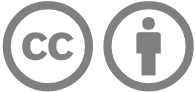 Licence: https://creativecommons.org/licenses/by/4.0 | Copyright notice: www.qcaa.qld.edu.au/copyright — 
lists the full terms and conditions, which specify certain exceptions to the licence. | 
Attribution: ‘© State of Queensland (QCAA) ’ — please include the link to our copyright notice.Choose one assessment technique. Delete the technique not required.1:  —  Workshop sample assessment templateThis sample has been compiled by the QCAA to assist and support teachers in planning and developing assessment instruments for individual school settings.Schools develop internal assessments for each Applied subject, based on the learning and assessment described in the syllabus.To use this template, teachers should:customise the school information section and subject details, delete the QCAA logo, and replace ‘Queensland Curriculum and Assessment Authority’ with the school name in all footerscomplete the unit and module section using information from the syllabus consider the conditions prescribed in the syllabus when completing the conditions sectionconstruct assessment items in the provided fields. Refer to the guidance provided in yellow in the template. This guidance refers to content to be entered include stimulus items within the template or attached separately, as appropriaterefer to the Assessment techniques section of the syllabus for further information about subject-specific specifications, e.g. whether all objectives need to be assessed remove the text in blue from the assessment instrument when it is completed. The text in blue provides formatting tips and instructions to writers.Overall resultTechniqueUnitResponse requirements Individual/groupOtherResourcesUse drama practicesPlan drama worksCommunicate ideasEvaluate drama worksGradeThe student work has the following characteristics:The student work has the following characteristics:The student work has the following characteristics:The student work has the following characteristics:The student work has the following characteristics:use of dramatic languages that reveals complexity of choicesplanning that shows strategic consideration of impact of purpose and context within the director’s briefcommunication of ideas that provides a cohesive director’s brief revealing subtleties evaluation that shows well-reasoned justification, using examples that reveal the interrelationship between purpose and contextAuse of dramatic languages that shows purposeful selectionplanning that shows clear and consistent choices about purpose, context and audience communication of ideas that is enhanced through symbolic use of production elements/technologies evaluation that shows justification of purposeful choices, in terms of key dramatic languages and production elements/technologies Buse of dramatic languages in a director’s brief for an excerpt of a published script planning for a director’s brief for an identified purpose and contextcommunication of ideas in a director’s brief evaluation of directorial choices for an excerpt of a published script, using appropriate language conventions and terminologyCuse of elements of drama or conventionsdocumentation of ideas with inconsistent links made to purpose or context use of an isolated production element/technology to shape ideas statements of opinion about the use of dramatic languages or production elements/technologies Didentification of an element of drama.description of a selected excerpt of the published scripted text.selection of ideas for use in a production.description of an example of production elements/technologies.EUse drama practicesPlan drama worksCommunicate ideasEvaluate drama worksGradeThe student work has the following characteristics:The student work has the following characteristics:The student work has the following characteristics:The student work has the following characteristics:The student work has the following characteristics:use of dramatic languages that reveals complexity of choices planning that shows strategic consideration of impact of purpose and context within the devised scenecommunication of ideas that provides a cohesive devised scene revealing subtletiesevaluation that shows well-reasoned justification, using examples that reveal the interrelationship between purpose and contextAuse of dramatic languages that shows purposeful selection planning that reveals clear and consistent choices about purpose, context and audiencecommunication of ideas that is enhanced through a clear through-line of dramatic actionevaluation that shows justification of purposeful choices, in terms of key dramatic languages and selected stimulus Buse of dramatic languages in an original devised scene for an identified community issue, story or person of interest planning an original devised scene for a community-based purpose and context communication of ideas to create an original devised scene for an identified community issue, story or person of interestevaluation of a devised scene for a community-based purpose and context, using appropriate language conventions and terminologyCuse of elements of drama or conventionsdocumentation of ideas that makes links to purpose or context use of stimulus to shape story ideasstatements of personal opinion about the selection of source materialDidentification of an element of drama.description of community-based ideas.selection of isolated ideas.description about source material.EUse drama practicesPlan drama worksCommunicate ideasEvaluate drama worksGradeThe student work has the following characteristics:The student work has the following characteristics:The student work has the following characteristics:The student work has the following characteristics:The student work has the following characteristics:The student work has the following characteristics:use of dramatic languages that reveals complexity of choicesplanning that shows strategic consideration of impact of purpose and context within the director’s briefcommunication of ideas that provides a cohesive director’s brief revealing subtleties evaluation that shows well-reasoned justification using examples that reveal the interrelationship between purpose and contextAuse of dramatic languages that shows purposeful selectionplanning that reveals clear and consistent choices about purpose, context and audience communication of ideas that is enhanced through symbolic use of contemporary conventions evaluation that shows justification of purposeful choices in terms of key contemporary conventions Buse of dramatic languages in a director’s brief for a contemporary performance of an excerpt of a published script planning for an identified purpose and context to generate a director’s brief for a contemporary performancecommunication of ideas to create a director’s brief for a contemporary performanceevaluation of directorial choices for a contemporary performance, using appropriate language conventions and terminologyCuse of elements of drama or conventionsdocumentation of ideas makes links to purpose or context use of an isolated convention to shape ideas statements of opinion about the use of an element of drama or convention Didentification of an element of drama.description of a selected excerpt of the published scripted text.selection of ideas for use in a production.description of an element of drama.EUse drama practicesPlan drama worksCommunicate ideasEvaluate drama worksGradeThe student work has the following characteristics:The student work has the following characteristics:The student work has the following characteristics:The student work has the following characteristics:The student work has the following characteristics:use of dramatic languages that reveal complexities of choices planning that shows strategic consideration of the impact of purpose and context communication of ideas that provides a cohesive devised scene revealing subtletiesevaluation that shows well-reasoned justification using examples that reveal the interrelationship between purpose and context Ause of dramatic languages that shows purposeful selectionplanning that reveals clear and consistent choices about purpose, context and audiencecommunication of ideas that is enhanced through a clear through-line of dramatic actionevaluation that shows justification of purposeful choices in terms of key dramatic languages and selected stimulusBuse of dramatic languages for an original devised scene that comments on a social issue that affects the communityplanning an original devised scene for an identified purpose and context to comment on a social issue that affects the communitycommunication of ideas to create an original devised scene that comments on a social issue that affects the communityevaluation of choices in an original devised scene that comments on a social issue, using appropriate language conventions and terminologyCuse of elements of drama or conventionsdocumentation of plans makes links to purpose or contextuse of stimulus to shape scene ideasstatements of personal opinion about the devising choices Didentification of an element of drama.description of an idea from selected stimulus.selection of isolated ideas.description about stimulus.E